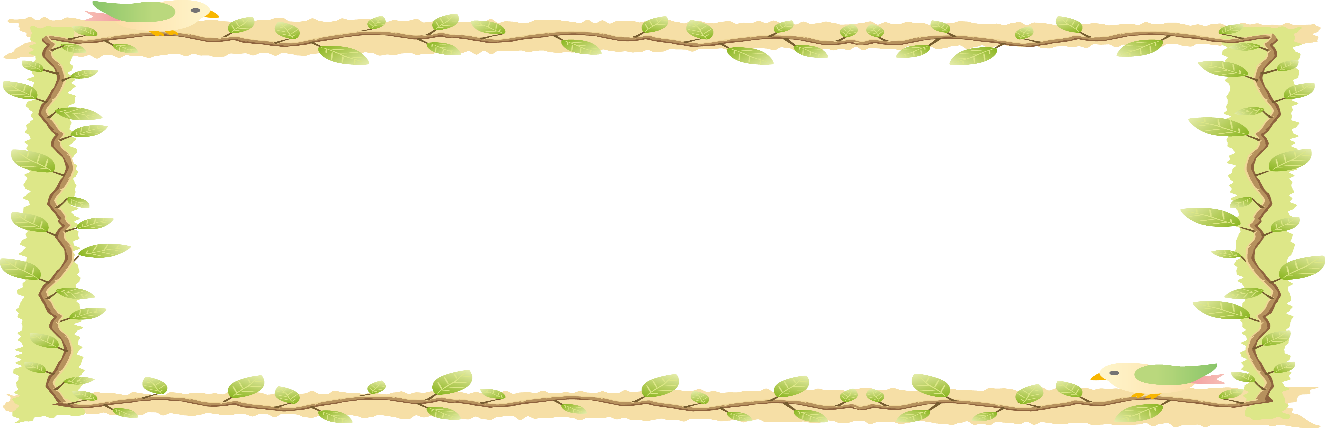 主催　公益社団法人　大阪介護福祉士会　　合同支部研修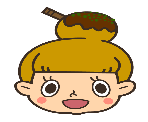 ～介護技術の基礎～皆さんは後輩や新人に間違った介護技術を教えていませんか？今さら聞けない基礎を学び直し、根拠に基づいた介護の基礎を身につけ、明日からの仕事に活かしましょう。これを機会に自分自身の介護技術を振り返りましょう(#^　^#)　 　【講　　師】　　　　静岡県立短期大学　非常勤講師　　　飯田　　泰子　氏【日　　時】　　　　平成３０年１２月１８日（火）　１９：００～２０：３０　　【会　　場】　　　　北大阪福祉専門学校　大阪市都島区東野田町4丁目２番７号（京阪・JR「京橋駅」から約４００ｍ）【参加対象者】　会員、その他介護従事者、その他本研修に興味がある方【参加費】　　　　無料受講申込書（このままＦＡＸまたは郵送でお申し込み下さい）※申込書に記入して頂きました個人情報は、本研修以外の目的には使用いたしません。《締切》平成３０年１２月１４日（金）　　定員：３０名　　決定通知書は送りません。（定員超過でお断りする場合のみ連絡いたします）【申込・問い合わせ先】公益社団法人大阪介護福祉士会　　　　　　　　　　　担当：矢部・中山・山ケ城〒５４２－００１２　　　大阪市中央区谷町７丁目４番１５号　　　大阪府社会福祉会館３ＦＴＥＬ：０６－６７６６－３６３３　　　　　　　　ＦＡＸ：０６－６７６６－３６３２フリガナ名前：（会員番号　270   　　　　　　  　  ) 、一般（会員番号　270   　　　　　　  　  ) 、一般住所：〒住所：〒住所：〒連絡先（日中に連絡のとりやすい電話番号）：連絡先（日中に連絡のとりやすい電話番号）：連絡先（日中に連絡のとりやすい電話番号）：勤務先名：　　勤務先名：　　　職種：